Návod na použitie, záručné vyhlásenie a servisHeller model IKF-E 18 S, IKF-D 31 S 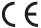 Vážený zákazník,aby Vám Váš elektrospotrebič slúžil čo najlepšie, pozorne si pred jeho prvým uvedením do prevádzky prečítajte celý návod na použitie. Tento elektrospotrebič bol riadne preskúšaný. Predávajúci vám poskytuje záručnú dobu v trvaní 2rokov od dátumu jeho zakúpenia. V tejto dobe odstránime bezplatne všetky závady a nedostatky, ktoré podstatne obmedzujú jeho funkciu a ktoré preukázateľne vznikli vadou materiálu alebo nedostatkom pri výrobe. Závady odstránime podľa nášho uváženia opravou alebo výmenou závadnej časti prístroja. Záruka sa nevzťahuje na závady spôsobené nedodržaním návodu na použitie, nesprávnym zapojením, neprimeraným zaobchádzaním, normálnym opotrebovaním a na nedostatky, ktoré sú pre vlastnú funkciu prístroja nepodstatné a vznikli napríklad na krehkých dieloch elektrospotrebiča, napr. ľahko rozbitné diely zo skla, umelých hmôt a žiarovky. Záruka stráca platnosť zásahom do prístroja inou osobou, ako osobou nami poverenou servisom.. Ak sa vyskytne na Vašom prístroji závada, zašlite alebo odovzdajte elektrospotrebič v balení s kompletným príslušenstvom s uvedením Vašej adresy a tel. čísla a popisom závady na adresu servisu.Návod na použitie, záručné vyhlásenie a servisOprava v záručnej dobe Vám bude vykonaná bezplatne iba vtedy, ak priložíte k spotrebiču doklad o zakúpení prístroja (pokladničný blok, faktúra) a to záručné vyhlásenie, kde sú servisné poznámky.Nárok na záruku zaniká, ak je porucha spôsobená:- mechanickým poškodením (vrátane poškodenia v priebehu prepravy),- nešetrným a nesprávnym používaním v nesúlade s návodom, nepozornosťou, znečistením a zanedbanou údržbou,- vonkajšou udalosťou (prepätie v sieti, živelná pohroma a pod.),- pripojením výrobku na iné sieťové napätie, aké je preň určené,- pri nepredložení originálneho dokladu o zakúpení.Nárok zaniká takisto v prípade, keď ktokoľvek vykonal modifikácie alebo adaptácie na rozšírenie funkcií výrobku oproti zakúpenému vyhotoveniu alebo kvôli možnosti jeho prevádzkovania v inej krajine, ako pre ktorú bol navrhnutý. Nárok nebude uznaný na časti, podliehajúce bežnému opotrebeniu, ktoré je v priebehu prevádzky nutné meniť kvôli správnej funkcii výrobku (napr. filtre, vrecká, gumové tesnenia, odvápňovacie tyčinky, batérie, žiarovky, obaly a pod.)Servisné záznamy: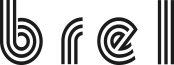 Dodávateľ výrobku pre Slovensko                         , spol. s r. o.Centrum 1746/265, 017 01 Pov. Bystrica,  tel.:042/4330791, 0918341576, fax:042/4260610           Organizácia poverená servisom výrobkov:Brel, spol. s r.o., Centrum 1746/265, 017 01  Považská BystricaTel.: 042/4330791, mobil: 0918341576, servis@brel.sk, www.brel.sk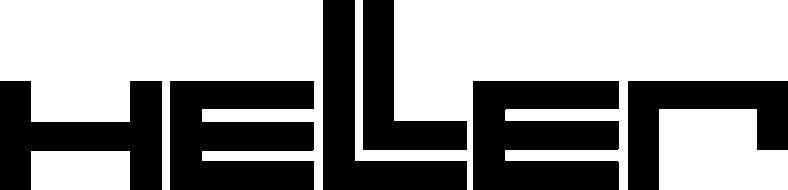 Návod na použitieIndukčná jednoplatničkaIndukčná dvojplatnička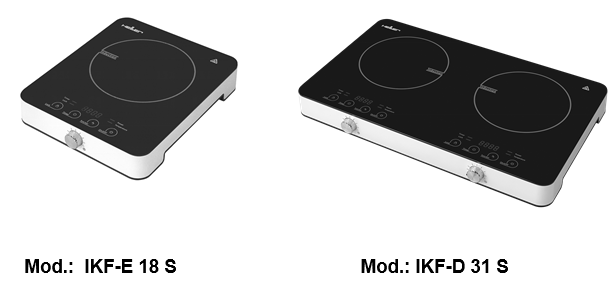 Vážený zákazník,Ďakujeme, že ste sa rozhodli pre náš výrobok. Pred prvým použitím si pozorne si prečítajte pokyny v tomto Návode na použitie, aby ste sa so spotrebičom zoznámili a používali ho správne. Nájdete tu dôležité pokyny k používaniu, pre svoju bezpečnosť a k údržbe spotrebiča.Keď si prečítate tento Návod na použitie, obsluha spotrebiča pre Vás nebude problémom.Najskôr skontrolujte, či Vám bol spotrebič dodaný nepoškodený. Ak zistíte poškodenie, vzniknuté pri transporte, obráťte sa s presným uvedením poškodenia na miesto, kde ste spotrebič zakúpili resp. na príslušný zákaznícky servis.Tento Návod na použitie si odložte, aby ste ho mali v prípade potreby k dispozícii. Návod na použitie patrí k spotrebiču a treba si ho odložiť spolu so záručným listom, pokladničným blokom a pokiaľ možno aj s originálnym obalom a vnútorným obalovým materiálom. Pri zmene vlastníka treba priložiť návod na použitie.Výrobca si vyhradzuje právo, urobiť také zmeny, ktoré nemajú vplyv na fungovanie spotrebiča.Pozor! Spotrebič začnite používať až po oboznámení sa s pokynmi a obsahom totho Návodu na použitie.Bezpečnostné predpisySpotrebič sa smie používať iba spôsobom, ktorý je uvedený v Návode na použitie! Akékoľvek iné použitie je neprípustné! V prípade škody spôsobenej nesprávnym používaním alebo nerešpektovaním bezpečnostných predpisov záruka stráca platnosť! Pri zmene vlastníka treba priložiť Návod na použitie.Varovanie: Horúce povrchy!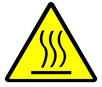 Hrozí popálenie a poranenie!Kryt a miesto (miesta) na varenie sú počas prevádzky horúce. Kvôli horúcemu riadu môže sklo-keramická platňa aj po vypnutí ešte určitú dobu vyžarovať zvýšené zvyškové teplo.Pozor! Osoby s prístrojmi na podporu životných funkcií (napr. kardiostimulátor, inzulínová pumpa alebo načúvací prístroj) sa musia uistiť, že práca a funkcia týchto prístrojov nie je rušená indukčným varičom.Spotrebič zapájajte iba do jednofázovej elektrickej zásuvky so sieťovým napätím podľa typového štítku.Spotrebič v žiadnom prípade nezapínajte, pokiaľ sú spotrebič, prívodný kábel alebo zástrčka akokoľvek poškodené.Deti staršie ako 8 rokov a osoby so zníženými fyzickým, zmyslovými alebo mentálnymi schopnosťami alebo nedostatkom skúseností a/alebo znalostí smú spotrebič používať iba v prípade, že sú pod dohľadom alebo boli poučené o bezpečnom používaní spotrebiča a rizikách, ktoré z toho vyplývajú.
Deti sa so spotrebičom nesmú hrať.Čistenie a užívateľskú údržbu smú robiť deti iba v prípade, že sú staršie ako 8 rokov a sú pod dohľadom.Deti mladšie ako 8 rokov by sa nemali približovať k prístroju a jeho prívodnému káblu.Prívodný kábel nesmie prísť počas používania do kontaktu so spotrebičom. Ani prívodné káble iných elektrických spotrebičov v blízkosti sa nesmú dotýkať horúcich povrchov. Nebezpečenstvo požiaru!Prívodný kábel nenechajte visieť nadol, aby nedošlo k náhodnému stiahnutiu spotrebiča.Prívodný kábel chráňte pred ostrými hranami, pred zacviknutím aj pôsobením vysokých teplôt a nikdy ho nepokladajte na spotrebič ani ho okolo neho neobtáčajte.Spotrebič používajte iba s kompletne roztočeným prívodným káblom. Hrozí prehriatie!Nedotýkajte sa súčiastok pod prúdom! Životu nebezpečné!Nedotýkajte sa spotrebič mokrými alebo vlhkými rukami! Životu nebezpečné!Malé deti ani domáce zvieratá by sa nemali približovať k spotrebiču! Hrozí popálenie!Spotrebič v prevádzke nenechávajte bez dohľadu!VAROVANIE: Pri práci s olejmi a tukmi by ste spotrebič nemali nechávať bez dozoru z dôvodu nebezpečenstva požiaru. Tuky, olej a alkohol sa môžu vznietiť. Nepokúšajte sa hasiť oheň vodou, spotrebič vypnite, vtiahnite zástrčku z el. zásuvky a plamene zakryte pokrievkou alebo dekou na hasenie.Spotrebič sa nesmie používať v bezprostrednej blízkosti vykurovacieho telesa, sporáku, radiátoru, kachlí ani iných zdrojov tepla či otvoreného ohňa.Spotrebič nepoužívať v priestoroch, kde hrozí požiar alebo výbuch ani s ľahko zápalnou atmosférou. Hrozí požiar!Horľaviny alebo spreje neskladujte ani nepoužívať v blízkosti spotrebiča! Hrozí požiar!VAROVANIE: Keď sa na sklo-keramickej doske alebo na spotrebiči objavia trhliny, pukliny alebo praskliny, spotrebič hneď vypnite a vypojte z el. zásuvky, aby nedošlo k zásahu elektrickým prúdom.Cez poškodené miesta by sa mohlo jedlo, ktoré vykypí, dostať k súčiastkam varnej platne, ktoré sú pod prúdom.Rešpektujte pokyny na údržbu a čistenie sklo-keramickej platne uvedené v Návod na použitie.Za neodbornú obsluhu záruku nepreberáme.Po každom použití a keď prístroj dlhšie nebudete používať, pred čistením a údržbou vytiahnite zástrčku z el. zásuvky.Keď sa objavia poruchy alebo spotrebič nefunguje bezchybne, vypnite ho, vytiahnite zástrčku z el. zásuvky a obráťte sa na zákaznícky servis.El. zásuvka musí byť kedykoľvek prístupná, aby ste mohli zástrčku rýchlo vypojiť. Pri vypájaní zástrčky z el. zásuvky neťahajte za prívodný kábel.Pred použitím vždy skontrolujte spotrebič, prívodný kábel aj zástrčku, či nie sú poškodené/závadné. Ak sú zástrčka, prívodný kábel alebo spotrebič poškodené, spotrebič sa nesmie zapínať.Keď je prívodný kábel tohto spotrebiča poškodený, musí ho vymeniť výrobca, jeho zákaznícky servis alebo iná podobne kvalifikovaná osoba, aby ste predišli možnému riziku.Neodborné opravy prestavujú pre používateľa značné riziko.Spotrebič sa nesmie obsluhovať pomocou externého časovača alebo iné externého systému diaľkového ovládania.Spotrebič, prívodný kábel ani zástrčka sa nesmú ponárať do vody či inej kvapaliny. Dajte pozor, aby do spotrebiča nevnikla voda zo spodnej strany.Spotrebič sa nesmie čistiť v umývačke riadu.Spotrebič sa nesmie čistiť parným čističom!Spotrebič sa nesmie používať ako odkladacia plocha. Prijmi opatrenia proti možným rizikám požiaru.Spotrebič nepoužívajte v exteriéri ani vo vlhkých priestoroch.Spotrebič neumiestňujte a nepoužívajte vedľa kontajnerov či nádob na vodu alebo iných zdrojov vody.Po použití treba indukčnú varnú platňu vypnúť ovládačom a/alebo vypínačom a vytiahnuť zástrčku z el. zásuvky. Nespoliehajte sa len na rozpoznanie hrnca. Spotrebič treba odpojiť od siete vytiahnutím zástrčky z el. zásuvky!Dajte pozor, aby sa v blízkosti varnej platne nenachádzali horľavé látky, ktoré by sa mohli vznietiť pôsobením tepelného vyžarovania alebo priamym kontaktom (napr. závesy, záclony atď. náhodným závanom vzduchu).Varič neumiestňujte na skrinku ani iný horľavý materiál! Hrozí požiar!Nad spotrebičom musí byť voľné miesto. Ani prevádzka pod odsávačom pár nie je z dôvodu nedodržania bezpečnostného odstupu možná.Keď spotrebičom hýbete alebo ho chcete premiestiť inam, vypnite ho a vytiahnite zástrčku z el. zásuvky. Nepremiestňujte spotrebič ťahaním za prívodný kábel alebo keď sa na ňom nachádza kuchynský riad.Keď použijete el. zástrčku v blízkosti variča, dajte pozor, aby sa prívodný kábel nedostal do kontaktu s horúcou varnou platňou. Prívodné káble elektrických spotrebičov sa nesmú dotýkať horúcich varných platní.Neumiestňujte spotrebič na kovové alebo lakované plochy, lebo by sa rozpálili a mohli by poškodiť spodnú stranu prístroja alebo nábytok.Vetracie otvory na spotrebiči nesmú byť zakryté alebo zablokované. Hrozí prehriatie!Spotrebič sa musí neustále voľne vetrať.Do vetracích otvorov nič nezastrkujte. Hrozí zásah el. prúdom!Na horúci povrch varných zón nepokladajte nádoby z hliníka, umelej hmoty alebo hliníkovej fólie. Nepoužívajte hliníkový riad. Nezohrievajte neotvorené konzervy.Používajte iba riad, ktorý je podľa výrobcu vhodný na používanie na indukčných varných platniach.Používajte hrnce a panvice s rovným dnom, ktoré nemá okraje, ostrapky alebo ostré hrany. Inak by na skle zostali škrabance.Cukor v pevnej alebo tekutej forme alebo plasty sa nesmú dostať na horúcu varnú platňu. Pri chladnutí by mohli spôsobiť škrabance alebo praskliny na sklo-keramickom povrchu. Ak sa cukor alebo plast nedopatrením dostanú na horúcu platňu, treba ich zoškrabnúť škrabkou.Nepokladajte na varnú dosku riad s mokrým alebo vlhkým dnom, môže dôjsť k neodstrániteľným zmenám alebo sfarbeniu varnej platne.Pri používaní hrncov s dvojitým dnom buďte opatrní. Nenechajte ich variť prázdne! Mohlo by dôjsť k poškodeniu hrnca aj varnej platne. Na takéto poškodenie sa záruka nevzťahuje!Predmety z kovu, ako napr. nože, vidličky, lyžice alebo pokrievky by ste nemali odkladať na varnú platňu, mohli by byť horúce. Hrozí popálenie!Dajte pozor, aby na varnú platňu nič nespadlo. Bodové poškodenia nárazom by mohli viesť k prasklinám alebo puklinám na sklo-keramickom povrchu.Indukčná varná platňa je určená na prípravu jedál v domácnosti. Akékoľvek iné použitie je neprípustné. Spotrebič nie je určený na podnikateľské účely.Keď sa indukčná varná platňa používa v bezprostrednej blízkosti rádia, TV alebo iného vysielača či počítača, alebo iných pamäťových médií, treba preveriť, či je možná ovládanie, lebo tieto prístroje citlivo reagujú na magnetické polia.Opravy elektrospotrebičov smú vykonávať iba autorizované zmluvné opravovne / opravári. Neodborné opravy predstavujú pre užívateľa závažné riziko.Spotrebič čistiť, premiestňovať alebo baliť iba vychladnutý.Obalový materiál (plastové vrecká, kartóny, polystyrén atď.) nepatria z bezpečnostných dôvodov do rúk deťom.BaleniePo vybalení spotrebiča skontrolujte, či sa pri transporte nepoškodil a obsah balenia je kompletný! Ak je poškodený alebo nekompletný, obráťte sa na špecializovanú predajňu, kde ste spotrebič zakúpili.Originálnu krabicu neodhadzujte, využijete ju pri uskladnení alebo zasielaní do servisu.Kuchynský riadPoužívajte iba kuchynský riad alebo panvice, ktoré sú vhodné na indukčné varné platne.Vhodné sú hrnce/panvice, ktoré sú zo železa, tzn. smaltované hrnce, hrnce z liatiny alebo magnetickej oceli.Upozornenie:	Otestujte vhodnosť kuchynského riadu pomocou magnetu. Ak magnet zostane držať na dne hrnca, hrniec resp. panvica sú vhodné na indukčnú platňu.Používajte iba riad s plochým dnom. Musí byť úplne rovné, aby mohlo vyhrievanie optimálne fungovať.Na varnú platňu pokladajte iba hrnce/panvice so suchým dnom. Používajte iba riad, ktorý nemá okraje, ostrapky alebo ostré hrany.Hrnce/panvice nikdy neposúvajte po varnej platni, mohli by ste poškriabať sklo-keramický povrch.Výhody indukcie môžete využiť iba ak budete používať vhodný riad a priemer dna bude zodpovedať rozmeru varného miesta.Dbajte vždy na dostatočné množstvo tekutiny v hrnci, keď sa tekutina vyvarí a na varnom mieste zostane prázdny hrniec, môže dôjsť k prehriatiu a poškodeniu.Pri varení nezabúdajte na pokrievku a vyhýbajte sa zbytočnému otváraniu. Pri varení s pokrievkou sa spotrebuje menej energie.Každé množstvo jedla si žiada správny hrniec. Veľký takmer prázdny hrniec spotrebuje viac energie.Varné miesta a dná hrncov by ste mali udržiavať v čistote. Znečistenie môže viesť k poruche prenosu tepla.Rešpektujte aj pokyny uvedené v bode „Bezpečnostné informácie“.UmiestnenieDodržiavajte bezpečnostný odstup minimálne 1 meter od horľavých predmetov, stien alebo stavebných objektov. Hrozí požiar!Spotrebič umiestnite na žiaruvzdorné, stabilné, suché miesto mimo dosahu detí a vždy na rovný podklad.Neumiestňovať na kovové alebo lakované povrchy.Zo všetkých strán musí byť dostatočná cirkulácia vzduchu.Spotrebič nie je vhodný na vstavanie.Rešpektujte bezpečnostné pokyny.Popis spotrebiča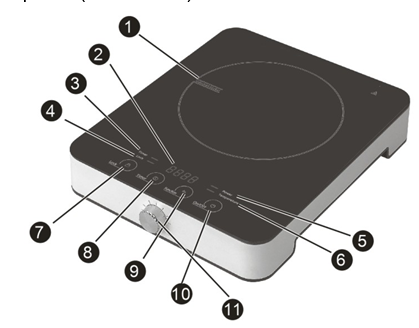 Indukčná jednoplatnička (IKF-E 18 S)Varné miestoDisplejKontrolka funkcie „Timer“Kontrolka funkcie „Lock“Kontrola prevádzkyKontrolka nastavenia teplotyDotykový senzor funkcie „Lock“: funkcia zablokovania (detská poistka)Dotykový senzor funkcie „Timer“: nastavenie času choduDotykový senzor „Function“: nastavenie teploty/stupňa výkonuDotykový senzor „ON/OFF“Otočný spínačIndukčná dvojplatnička (IKF-D 31 S)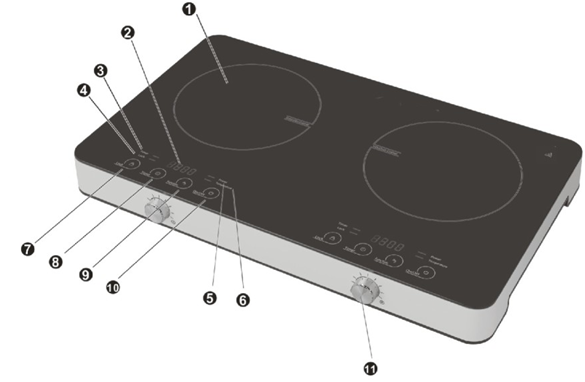 Varné miestoDisplejKontrolka funkcie „Timer“Kontrolka funkcie „Lock“Kontrola prevádzkyKontrolka nastavenia teplotyDotykový senzor funkcie „Lock“: funkcia zablokovania (detská poistka)Dotykový senzor funkcie „Timer“: nastavenie času choduDotykový senzor „Function“: nastavenie teploty/stupňa výkonuDotykový senzor „ON/OFF“Otočný spínačDôležité upozornenia:Pozor:	Indukčná varná platňa funguje iba vtedy, keď je na nej postavený vhodný hrniec alebo panvica.	Keď na platni nie je postavený hrniec alebo nie je vhodný, spotrebič sa z bezpečnostných dôvodov okamžite vypne.Uvedenie do prevádzkyPred prvým uvedením do prevádzky spotrebič poutierajte vlhkou utierkou a suchou utierkou potom poutierajte do sucha. Spotrebič sa smie zapnúť iba úplne suchý. Rešpektujte pokyny uvedené v bode „Údržba a čistenie“ sklo-keramickej platne.Pozor! Zohriaty hrniec smie stáť iba uprostred varného miesta. Nesmie sa odstaviť tak, že by prekrýval ovládacie pole alebo na okraj.Hrniec postavte do stredu varného miesta.Zapojte zástrčku do el. zásuvky. Ozve sa krátky zvukový signál a na displeji sa objaví „L“. Spotrebič je pripravený na použitie.Stlačte tlačidlo „ON/OFF“ (10). Na displeji sa objaví „ON“. Teraz môžete pokračovať nasledovnými nastaveniami:Dotykový senzor „Function“ (9) – Nastavenie výkonnostného stupňa a teploty:Model IKF-E 18 S:Stlačte tlačidlo „Function“ (9). Na displeji sa zobrazí štandardné nastavenie „1600“ a rozsvieti sa kontrolka (5).Otáčaním otočného spínača (11) doľava alebo doprava môžete nastaviť požadovaný výkonnostný stupeň: 200-350-500-650-800-1000-1200-1400-1600-1800 WModel IKF-D 31 S:Vyberte požadované varné miesto a stlačte tlačidlo „Funkction“ (9). Na displeji ľavého varného miesta sa objaví štandardné nastavenie „1600“ a na displeji pravého varného miesta „1200“ a rozsvieti sa príslušná kontrolka (5).Otáčaním otočného spínača (11) doľava alebo doprava môžete nastaviť požadovaný výkonnostný stupeň príslušného varného miesta:Výkonnostný stupeň (varné miesto vľavo):200-350-500-650-800-1000-1200-1400-1600-1800 WVýkonnostný stupeň (varné miesto vpravo):200-350-500-650-800-900-1000-1100-1200-1300 WNastavenie teploty (model IKF-E 18 S/IKF-D 31 S):Ešte raz stlačte tlačidlo „Function“ (9), dostanete sa do režimu nastavenia teploty. Na displeji svieti štandardné nastavenie „240“ a svieti príslušná kontrolka (6)Otáčaním otočného spínača (11) doľava alebo doprava môžete nastaviť požadovanú teplotu: 60-80-100-120-140-160-180-200-220-240 °CDotykový senzor „Timer“ (model IKF-E 18 S/IKF-D 31 S):Stlačte tlačidlo „Function“ (9) a nastavte požadovaný varný stupeň a teplotu.Stlačte tlačidlo „Timer“ (8). Na displeji sa rozsvieti štandardné nastavenie „0:00“ a rozsvieti sa príslušná kontrolka (3).Otáčaním otočného spínača (11) doľava alebo doprava môžete nastaviť požadovaný čas prevádzky od 1 do 180 minút.Upozornenie: Displej ukazuje striedavo aktuálne uplynutý čas a naposledy nastavenú teplotu.Po uplynutí času sa zvolené varné miesto vypne. Spotrebič zostáva naďalej v prevádzkovom stave.Funkcia rozpoznania hrnca (model IKF-E 18 S/IKF-D 31 S):Funkcia rozpoznania hrnca sa aktivuje po aktivovaní varného miesta.Keď počas varenia zoberiete hrniec z varného miesta, ozve sa zvuková signalizácia, na displeji sa objaví „E0“ a kontrolka začne blikať. Ak do niekoľkých sekúnd postavíte hrniec späť, zvolené nastavenie beží ďalej. Ak prekročíte časový limit, spotrebič sa prepne do režimu „Standby“.Detská poistka / funkcia zablokovania (model IKF-E 18 S/IKF-D 31 S):Po zapnutí ovládania môžete túto funkciu aktivovať. Stlačte tlačidlo „Lock“ (7). Rozsvieti sa príslušná kontrolka (4). Elektronika zostane zablokovaná a nie je možné zadať žiadnu funkciu, kým blokovanie zase nezrušíte. Na vypnutie blokovacej funkcie stlačte tlačidlo „Lock“ (7) a držte kým zhasne príslušná kontrolka (4). Funkcia zablokovania je vypnutá.Upozornenie k modelu IKF-D 31 S:Funkciu zablokovania možno aktivovať iba pre momentálne zvolené varné miesto.Ochrana pred prehriatím (model IKF-E 18 S/IKF-D 31 S):Indukčná varná platňa je vybavená ochranou pred prehriatím. Keď hrozí prehriatie varnej platne (napr. hrniec je prázdny), ozve sa neprerušovaný zvukový signál a funkcia varenia sa po niekoľkých minútach automaticky vypne.Ventilátor (model IKF-E 18 S/IKF-D 31 S):Po zvolení varného miesta sa zapne ventilátor, ktorý chladí súčiastky vo vnútri spotrebiča a chráni ho pred prehriatím. Dobiehanie ventilátoru po vypnutí spotrebiča a po dlhšej dobe prevádzky je normálne.Vypnutie spotrebičaStlačte tlačidlo „ON/OFF“ (10). Na displeji sa objaví „H“, keď je teplota nižšia ako 60°C.Spotrebič ukončí nastavené funkcie. Ventilátor môže ešte chvíľu bežať, kým sa vypne. Spotrebič je ešte stále v prevádzkovom stave.Vytiahnite zástrčku z el. zásuvky.POZOR: Spotrebič je vypnutý a odpojený od siete až po vytiahnutí zástrčky z el. zásuvky. Keď prístroj nepoužívate, vždy vytiahnite zástrčku z el. zásuvky.Čistenie a údržbaPozor! Pred čistením, údržbou alebo opravou treba prístroj bezpodmienečne odpojiť od siete.Oblasť ovládačov „Touch-Control“ varných miest udržiavajte voľnú, čistú a suchú.Spotrebič vypnite, vytiahnite zástrčku z el. zásuvky a nechajte ho vychladnúť.Spotrebič čistite pravidelne.Po použití vždy vyčistite vykypené zvyšky jedla (tuk alebo olej) vlhkou utierkou a utrite dosucha.Nepoužívajte suché, abrazívne ani žieravé čistiace prostriedky, ktoré by mohli poškodiť alebo poškriabať sklo-keramický povrch alebo kryt prístroja!Nepoužívajte na čistenie parné čističe!Nepoužívajte drôtenky, práškové čističe alebo korodujúce čistiace spreje.Silné znečistenie alebo zvyšky tukov môžete vyčistiť špeciálnym čističom na sklo-keramické povrchy. Pripálené nečistoty odstráňte špeciálnou škrabkou na sklo-keramické povrchy.Pozor, so sklo-keramickým povrchom môže prísť do kontaktu iba čepeľ škrabky. Držadlo škrabky by mohlo sklo poškriabať. Používajte iba nepoškodenú čepeľ!Roztopené kúsky plastu, cukru alebo potravín obsahujúcich cukor treba okamžite odstrániť škrabkou na sklo-keramické povrchy.Pozor! Pri používaní škrabky na sklo buďte opatrní! O čepeľ škrabky sa môžete poraniť!Spotrebič, prívodný kábel ani zástrčka sa nesmú ponárať do vody ani iných kvapalín. Hrozí zásah elektrickým prúdom!Na povrch nepokladajte mokré hrnce ani cukor alebo soľ.Varné miesta a dno hrncov treba udržiavať čisté. Znečistenie spôsobuje poruchy prenosu tepla a môžu poškodiť varné miesto.Vetracie / ventilačné otvory udržiavajte bez prachu a chlpov.Chybové kódy / problémy a ich riešenie:Technické údaje / informácie o výrobkuLikvidáciaTento symbol na výrobku alebo jeho obale upozorňuje na to, že tento výrobok sa nepovažuje za normálny odpad z domácnosti, ale za triedený odpad na recykláciu elektrických a elektronických prístrojov, ktorý treba odovzdať na zbernom mieste. Svojím zodpovedným prístupom k správnej likvidácii tohto výrobku chránite životné prostredie a zdravie svojich spoluobčanov. Nesprávna likvidácia ohrozuje životné prostredie aj ľudské zdravie. Ďalšie informácie o recyklácii tohto výrobku dostanete od miestnej firmy, zodpovednej za likvidáciu, odvoz odpadu alebo v predajni, v ktorej ste výrobok zakúpili. Tento symbol platí v celej Európskej únii.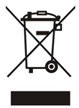 Osobitné upozornenia:Nepokúšajte sa výrobok sami otvárať alebo opravovať, znamenalo by to prepadnutie záruky a mohlo by to viesť k úrazu alebo vecným škodám. Opravy smú vykonávať iba autorizované opravovne alebo náš zákaznícky servis.Označenie CEOznačenie CE potvrdzuje, že tento výrobok spĺňa všetky základné požiadavky Smernice o elektromagnetickej kompatibilite (2014/30/EU), Smernice o limitoch napätia (2014/35/EU) a Smernice RoHS (2011/35/EU).Chybový kódProblémMožná príčinaRiešenieE0Varné miesto nefungujeNa varnom mieste nie je hrniec/panvicaNevhodný riadPoužívajte iba riad/panvice vhodné na indukčné varné platneE1Chyba elektronikyKontaktuje zákaznícky servis a nechajte spotrebič skontrolovaťE2Porucha senzoru teplotyKontaktuje zákaznícky servis a nechajte spotrebič skontrolovaťE3Prepätie (príliš vysoké napätieV elektronickom spínacom obvode došlo k poruche z dôvodu príliš vysokého napätiaSkontrolujte, či je prístroj zapojený na korektné napätie podľa typového štítku. Vytiahnite zástrčku z el. zásuvky, počkajte cca 2 minúty a zástrčku opäť zapojte do el. zásuvky.Ak porucha pretrváva, kontaktujte zákaznícky servis.E4Podpätie (príliš nízke napätie)V elektronickom spínacom obvode došlo k poruche z dôvodu príliš nízkeho napätiaSkontrolujte, či je prístroj zapojený na korektné napätie podľa typového štítku. Vytiahnite zástrčku z el. zásuvky, počkajte cca 2 minúty a zástrčku opäť zapojte do el. zásuvky.Ak porucha pretrváva, kontaktujte zákaznícky servis.E5Ochrana pred prehriatím / možné prekročenie teploty varného miestaHrniec/panvica sú prázdneHrniec/panvica majú privysokú teplotuPočkajte niekoľko minút a nechajte varné miesto/riad vychladnúť. Pokiaľ sa porucha zopakuje, skontrolujte riad alebo kontaktujte zákaznícky servis.E6Teplota vo vnútri spotrebiča je príliš vysokáPorucha ventilátoraSkontrolujte, či nie sú zablokované ventilačné otvory a vyčistite ich (viď kapitola „Údržba a čistenie“.Spotrebič znova zapnite.Pokiaľ sa porucha zopakuje, kontaktujte zákaznícky servis.Merná jednotkaIndukčná jednoplatničkaIKF-E 18 SIndukčná dvojplatničkaIKF-D 31 SŠírkamm280580Hĺbkamm340340Výškamm7373Celkový výkonWatt1800 W3100 WNapätie/frekvenciaVolt220-240 V  ~50 Hz220-240 V  ~50 HzRozšírené informácie o výrobku podľa Vyhláška EÚ 66/2014Model IKF-E 18 S(BI-18VI-6(S))Rozšírené informácie o výrobku podľa Vyhláška EÚ 66/2014Model IKF-E 18 S(BI-18VI-6(S))Rozšírené informácie o výrobku podľa Vyhláška EÚ 66/2014Model IKF-E 18 S(BI-18VI-6(S))Rozšírené informácie o výrobku podľa Vyhláška EÚ 66/2014Model IKF-E 18 S(BI-18VI-6(S))SymbolHodnotaJednotkaOznačenie modeluIKF-E 18 SIKF-E 18 SIKF-E 18 SDruh varnej platne-voľne stojaca-Počet varných miest a/alebo plôch-1-Technológia ohrevu (indukčné varné miesta alebo plochy, sálavé vykurovacie teleso varného miesta, varné platne):-Indukčný
vyhrievací prvok-Pre okrúhle varné miesta alebo plochy: dĺžka a šírka úžitkovej plochy jedného elektrického vyhrievacieho telesa alebo prostredia, zaokrúhlené na 5 mmØ19,0cmPre nie okrúhle varné miesta alebo plochy: šírka a dĺžka úžitkovej plochy jedného elektrického vyhrievacieho telesa alebo prostredia, zaokrúhlené na 5 mmL-cmPre nie okrúhle varné miesta alebo plochy: šírka a dĺžka úžitkovej plochy jedného elektrického vyhrievacieho telesa alebo prostredia, zaokrúhlené na 5 mmW-cmSymbolHodnotaJednotkaOznačenie modeluIKF-E 18 SIKF-E 18 SIKF-E 18 SSpotreba energie na varné miesto alebo výpočet plošného obsahu na kgECelektrické varenie191,8Wh/kgSpotreba energie na varné pole prepočítaná na kgECelektrické varné pole191,8Wh/kgRozšírené informácie o výrobku podľa Vyhláška EÚ 66/2014Model IKF-D 31 S(BI-31VI-5-2)Rozšírené informácie o výrobku podľa Vyhláška EÚ 66/2014Model IKF-D 31 S(BI-31VI-5-2)Rozšírené informácie o výrobku podľa Vyhláška EÚ 66/2014Model IKF-D 31 S(BI-31VI-5-2)Rozšírené informácie o výrobku podľa Vyhláška EÚ 66/2014Model IKF-D 31 S(BI-31VI-5-2)SymbolHodnotaJednotkaOznačenie modeluIKF-D 31 SIKF-D 31 SIKF-D 31 SDruh varnej platne-voľne stojaca-Počet varných miest a/alebo plôch-2-Technológia ohrevu (indukčné varné miesta alebo plochy, sálavé vykurovacie teleso varného miesta, varné platne):-Indukčný
vyhrievací prvok-Pre okrúhle varné miesta alebo plochy: dĺžka a šírka úžitkovej plochy jedného elektrického vyhrievacieho telesa alebo prostredia, zaokrúhlené na 5 mmØ20,0/20,0cmPre nie okrúhle varné miesta alebo plochy: šírka a dĺžka úžitkovej plochy jedného elektrického vyhrievacieho telesa alebo prostredia, zaokrúhlené na 5 mmL-cmPre nie okrúhle varné miesta alebo plochy: šírka a dĺžka úžitkovej plochy jedného elektrického vyhrievacieho telesa alebo prostredia, zaokrúhlené na 5 mmW-cmSymbolHodnotaJednotkaOznačenie modeluIKF-D 31 SIKF-D 31 SIKF-D 31 SSpotreba energie na varné miesto alebo výpočet plošného obsahu na kgECelektrické varenie189,8/192,2Wh/kgSpotreba energie na varné pole prepočítaná na kgECelektrické varné pole191,0Wh/kg